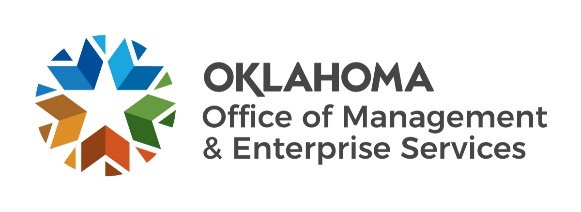 Amendment of SolicitationDate of Issuance:5/4/20225/4/2022Solicitation No.Solicitation No.090000053409000005340900000534Requisition No.09000162370900016237Amendment No.Amendment No.   3   3   3Hour and date specified for receipt of offers is changed:Hour and date specified for receipt of offers is changed:Hour and date specified for receipt of offers is changed: No  Yes, to:         CST         CSTPursuant to OAC 260:115-7-30(d), this document shall serve as official notice of amendment to the solicitation identified above. Such notice is being provided to all suppliers to which the original solicitation was sent. Suppliers submitting bids or quotations shall acknowledge receipt of this solicitation amendment prior to the hour and date specified in the solicitation as follows:(1)  Sign and return a copy of this amendment with the solicitation response being submitted; or,(2)  If the supplier has already submitted a response, this acknowledgement must be signed and returned prior to the solicitation deadline. All amendment acknowledgements submitted separately shall have the solicitation number and bid opening date printed clearly on the front of the envelope.Pursuant to OAC 260:115-7-30(d), this document shall serve as official notice of amendment to the solicitation identified above. Such notice is being provided to all suppliers to which the original solicitation was sent. Suppliers submitting bids or quotations shall acknowledge receipt of this solicitation amendment prior to the hour and date specified in the solicitation as follows:(1)  Sign and return a copy of this amendment with the solicitation response being submitted; or,(2)  If the supplier has already submitted a response, this acknowledgement must be signed and returned prior to the solicitation deadline. All amendment acknowledgements submitted separately shall have the solicitation number and bid opening date printed clearly on the front of the envelope.Pursuant to OAC 260:115-7-30(d), this document shall serve as official notice of amendment to the solicitation identified above. Such notice is being provided to all suppliers to which the original solicitation was sent. Suppliers submitting bids or quotations shall acknowledge receipt of this solicitation amendment prior to the hour and date specified in the solicitation as follows:(1)  Sign and return a copy of this amendment with the solicitation response being submitted; or,(2)  If the supplier has already submitted a response, this acknowledgement must be signed and returned prior to the solicitation deadline. All amendment acknowledgements submitted separately shall have the solicitation number and bid opening date printed clearly on the front of the envelope.Pursuant to OAC 260:115-7-30(d), this document shall serve as official notice of amendment to the solicitation identified above. Such notice is being provided to all suppliers to which the original solicitation was sent. Suppliers submitting bids or quotations shall acknowledge receipt of this solicitation amendment prior to the hour and date specified in the solicitation as follows:(1)  Sign and return a copy of this amendment with the solicitation response being submitted; or,(2)  If the supplier has already submitted a response, this acknowledgement must be signed and returned prior to the solicitation deadline. All amendment acknowledgements submitted separately shall have the solicitation number and bid opening date printed clearly on the front of the envelope.Pursuant to OAC 260:115-7-30(d), this document shall serve as official notice of amendment to the solicitation identified above. Such notice is being provided to all suppliers to which the original solicitation was sent. Suppliers submitting bids or quotations shall acknowledge receipt of this solicitation amendment prior to the hour and date specified in the solicitation as follows:(1)  Sign and return a copy of this amendment with the solicitation response being submitted; or,(2)  If the supplier has already submitted a response, this acknowledgement must be signed and returned prior to the solicitation deadline. All amendment acknowledgements submitted separately shall have the solicitation number and bid opening date printed clearly on the front of the envelope.Pursuant to OAC 260:115-7-30(d), this document shall serve as official notice of amendment to the solicitation identified above. Such notice is being provided to all suppliers to which the original solicitation was sent. Suppliers submitting bids or quotations shall acknowledge receipt of this solicitation amendment prior to the hour and date specified in the solicitation as follows:(1)  Sign and return a copy of this amendment with the solicitation response being submitted; or,(2)  If the supplier has already submitted a response, this acknowledgement must be signed and returned prior to the solicitation deadline. All amendment acknowledgements submitted separately shall have the solicitation number and bid opening date printed clearly on the front of the envelope.Pursuant to OAC 260:115-7-30(d), this document shall serve as official notice of amendment to the solicitation identified above. Such notice is being provided to all suppliers to which the original solicitation was sent. Suppliers submitting bids or quotations shall acknowledge receipt of this solicitation amendment prior to the hour and date specified in the solicitation as follows:(1)  Sign and return a copy of this amendment with the solicitation response being submitted; or,(2)  If the supplier has already submitted a response, this acknowledgement must be signed and returned prior to the solicitation deadline. All amendment acknowledgements submitted separately shall have the solicitation number and bid opening date printed clearly on the front of the envelope.Pursuant to OAC 260:115-7-30(d), this document shall serve as official notice of amendment to the solicitation identified above. Such notice is being provided to all suppliers to which the original solicitation was sent. Suppliers submitting bids or quotations shall acknowledge receipt of this solicitation amendment prior to the hour and date specified in the solicitation as follows:(1)  Sign and return a copy of this amendment with the solicitation response being submitted; or,(2)  If the supplier has already submitted a response, this acknowledgement must be signed and returned prior to the solicitation deadline. All amendment acknowledgements submitted separately shall have the solicitation number and bid opening date printed clearly on the front of the envelope.ISSUED BY and RETURN TO:ISSUED BY and RETURN TO:ISSUED BY and RETURN TO:ISSUED BY and RETURN TO:ISSUED BY and RETURN TO:ISSUED BY and RETURN TO:ISSUED BY and RETURN TO:ISSUED BY and RETURN TO:U.S. Postal Delivery or Personal or Common Carrier Delivery:OMES Central Purchasing
Will Rogers BuildingATTN: Darlene Saltzman2401 N. Lincoln Blvd., Ste. 116Oklahoma City, OK 73105U.S. Postal Delivery or Personal or Common Carrier Delivery:OMES Central Purchasing
Will Rogers BuildingATTN: Darlene Saltzman2401 N. Lincoln Blvd., Ste. 116Oklahoma City, OK 73105Darlene SaltzmanDarlene SaltzmanDarlene SaltzmanDarlene SaltzmanDarlene SaltzmanU.S. Postal Delivery or Personal or Common Carrier Delivery:OMES Central Purchasing
Will Rogers BuildingATTN: Darlene Saltzman2401 N. Lincoln Blvd., Ste. 116Oklahoma City, OK 73105U.S. Postal Delivery or Personal or Common Carrier Delivery:OMES Central Purchasing
Will Rogers BuildingATTN: Darlene Saltzman2401 N. Lincoln Blvd., Ste. 116Oklahoma City, OK 73105Contracting OfficerContracting OfficerContracting OfficerContracting OfficerContracting OfficerU.S. Postal Delivery or Personal or Common Carrier Delivery:OMES Central Purchasing
Will Rogers BuildingATTN: Darlene Saltzman2401 N. Lincoln Blvd., Ste. 116Oklahoma City, OK 73105U.S. Postal Delivery or Personal or Common Carrier Delivery:OMES Central Purchasing
Will Rogers BuildingATTN: Darlene Saltzman2401 N. Lincoln Blvd., Ste. 116Oklahoma City, OK 73105(405) 694-7016(405) 694-7016(405) 694-7016(405) 694-7016(405) 694-7016U.S. Postal Delivery or Personal or Common Carrier Delivery:OMES Central Purchasing
Will Rogers BuildingATTN: Darlene Saltzman2401 N. Lincoln Blvd., Ste. 116Oklahoma City, OK 73105U.S. Postal Delivery or Personal or Common Carrier Delivery:OMES Central Purchasing
Will Rogers BuildingATTN: Darlene Saltzman2401 N. Lincoln Blvd., Ste. 116Oklahoma City, OK 73105Phone  NumberPhone  NumberPhone  NumberPhone  NumberPhone  NumberU.S. Postal Delivery or Personal or Common Carrier Delivery:OMES Central Purchasing
Will Rogers BuildingATTN: Darlene Saltzman2401 N. Lincoln Blvd., Ste. 116Oklahoma City, OK 73105U.S. Postal Delivery or Personal or Common Carrier Delivery:OMES Central Purchasing
Will Rogers BuildingATTN: Darlene Saltzman2401 N. Lincoln Blvd., Ste. 116Oklahoma City, OK 73105Darlene.saltzman@omes.ok.govDarlene.saltzman@omes.ok.govDarlene.saltzman@omes.ok.govDarlene.saltzman@omes.ok.govDarlene.saltzman@omes.ok.govU.S. Postal Delivery or Personal or Common Carrier Delivery:OMES Central Purchasing
Will Rogers BuildingATTN: Darlene Saltzman2401 N. Lincoln Blvd., Ste. 116Oklahoma City, OK 73105U.S. Postal Delivery or Personal or Common Carrier Delivery:OMES Central Purchasing
Will Rogers BuildingATTN: Darlene Saltzman2401 N. Lincoln Blvd., Ste. 116Oklahoma City, OK 73105E-Mail  AddressE-Mail  AddressE-Mail  AddressE-Mail  AddressE-Mail  AddressDescription of Amendment:Description of Amendment:Description of Amendment:Description of Amendment:Description of Amendment:Description of Amendment:Description of Amendment:Description of Amendment:a. This is to incorporate the following:a. This is to incorporate the following:a. This is to incorporate the following:a. This is to incorporate the following:a. This is to incorporate the following:a. This is to incorporate the following:a. This is to incorporate the following:a. This is to incorporate the following:On behalf of the State of Oklahoma, the Office of Management and Enterprise Services (OMES) gives notice of the following correction to an answer for a question received during the Q$A period, which closed on 4/18/2022. The response to question 10 in set 2 was as follows:For MAPD plans, confidential rates and copays shall be submitted under separate cover separate from the bidder’s proposal.  Because MAPD rates are dependent on federal rates, the MAPD rates may be submitted separately to the Contracting Officer listed on the front of the solicitation no later than August 5 of the year preceding the Plan Year to which the rates apply or two (2) business days following CMS deadlines for rebate allocation calculations based upon the release of the CMS national average monthly bid amounts.   It shall be clearly marked CONFIDENTIAL – RATES AND CO-PAYS, if the bidder desires said rates and copays to be considered confidential.That should read August 1, not August 5.No other changes. Thank you.On behalf of the State of Oklahoma, the Office of Management and Enterprise Services (OMES) gives notice of the following correction to an answer for a question received during the Q$A period, which closed on 4/18/2022. The response to question 10 in set 2 was as follows:For MAPD plans, confidential rates and copays shall be submitted under separate cover separate from the bidder’s proposal.  Because MAPD rates are dependent on federal rates, the MAPD rates may be submitted separately to the Contracting Officer listed on the front of the solicitation no later than August 5 of the year preceding the Plan Year to which the rates apply or two (2) business days following CMS deadlines for rebate allocation calculations based upon the release of the CMS national average monthly bid amounts.   It shall be clearly marked CONFIDENTIAL – RATES AND CO-PAYS, if the bidder desires said rates and copays to be considered confidential.That should read August 1, not August 5.No other changes. Thank you.On behalf of the State of Oklahoma, the Office of Management and Enterprise Services (OMES) gives notice of the following correction to an answer for a question received during the Q$A period, which closed on 4/18/2022. The response to question 10 in set 2 was as follows:For MAPD plans, confidential rates and copays shall be submitted under separate cover separate from the bidder’s proposal.  Because MAPD rates are dependent on federal rates, the MAPD rates may be submitted separately to the Contracting Officer listed on the front of the solicitation no later than August 5 of the year preceding the Plan Year to which the rates apply or two (2) business days following CMS deadlines for rebate allocation calculations based upon the release of the CMS national average monthly bid amounts.   It shall be clearly marked CONFIDENTIAL – RATES AND CO-PAYS, if the bidder desires said rates and copays to be considered confidential.That should read August 1, not August 5.No other changes. Thank you.On behalf of the State of Oklahoma, the Office of Management and Enterprise Services (OMES) gives notice of the following correction to an answer for a question received during the Q$A period, which closed on 4/18/2022. The response to question 10 in set 2 was as follows:For MAPD plans, confidential rates and copays shall be submitted under separate cover separate from the bidder’s proposal.  Because MAPD rates are dependent on federal rates, the MAPD rates may be submitted separately to the Contracting Officer listed on the front of the solicitation no later than August 5 of the year preceding the Plan Year to which the rates apply or two (2) business days following CMS deadlines for rebate allocation calculations based upon the release of the CMS national average monthly bid amounts.   It shall be clearly marked CONFIDENTIAL – RATES AND CO-PAYS, if the bidder desires said rates and copays to be considered confidential.That should read August 1, not August 5.No other changes. Thank you.On behalf of the State of Oklahoma, the Office of Management and Enterprise Services (OMES) gives notice of the following correction to an answer for a question received during the Q$A period, which closed on 4/18/2022. The response to question 10 in set 2 was as follows:For MAPD plans, confidential rates and copays shall be submitted under separate cover separate from the bidder’s proposal.  Because MAPD rates are dependent on federal rates, the MAPD rates may be submitted separately to the Contracting Officer listed on the front of the solicitation no later than August 5 of the year preceding the Plan Year to which the rates apply or two (2) business days following CMS deadlines for rebate allocation calculations based upon the release of the CMS national average monthly bid amounts.   It shall be clearly marked CONFIDENTIAL – RATES AND CO-PAYS, if the bidder desires said rates and copays to be considered confidential.That should read August 1, not August 5.No other changes. Thank you.On behalf of the State of Oklahoma, the Office of Management and Enterprise Services (OMES) gives notice of the following correction to an answer for a question received during the Q$A period, which closed on 4/18/2022. The response to question 10 in set 2 was as follows:For MAPD plans, confidential rates and copays shall be submitted under separate cover separate from the bidder’s proposal.  Because MAPD rates are dependent on federal rates, the MAPD rates may be submitted separately to the Contracting Officer listed on the front of the solicitation no later than August 5 of the year preceding the Plan Year to which the rates apply or two (2) business days following CMS deadlines for rebate allocation calculations based upon the release of the CMS national average monthly bid amounts.   It shall be clearly marked CONFIDENTIAL – RATES AND CO-PAYS, if the bidder desires said rates and copays to be considered confidential.That should read August 1, not August 5.No other changes. Thank you.On behalf of the State of Oklahoma, the Office of Management and Enterprise Services (OMES) gives notice of the following correction to an answer for a question received during the Q$A period, which closed on 4/18/2022. The response to question 10 in set 2 was as follows:For MAPD plans, confidential rates and copays shall be submitted under separate cover separate from the bidder’s proposal.  Because MAPD rates are dependent on federal rates, the MAPD rates may be submitted separately to the Contracting Officer listed on the front of the solicitation no later than August 5 of the year preceding the Plan Year to which the rates apply or two (2) business days following CMS deadlines for rebate allocation calculations based upon the release of the CMS national average monthly bid amounts.   It shall be clearly marked CONFIDENTIAL – RATES AND CO-PAYS, if the bidder desires said rates and copays to be considered confidential.That should read August 1, not August 5.No other changes. Thank you.On behalf of the State of Oklahoma, the Office of Management and Enterprise Services (OMES) gives notice of the following correction to an answer for a question received during the Q$A period, which closed on 4/18/2022. The response to question 10 in set 2 was as follows:For MAPD plans, confidential rates and copays shall be submitted under separate cover separate from the bidder’s proposal.  Because MAPD rates are dependent on federal rates, the MAPD rates may be submitted separately to the Contracting Officer listed on the front of the solicitation no later than August 5 of the year preceding the Plan Year to which the rates apply or two (2) business days following CMS deadlines for rebate allocation calculations based upon the release of the CMS national average monthly bid amounts.   It shall be clearly marked CONFIDENTIAL – RATES AND CO-PAYS, if the bidder desires said rates and copays to be considered confidential.That should read August 1, not August 5.No other changes. Thank you.On behalf of the State of Oklahoma, the Office of Management and Enterprise Services (OMES) gives notice of the following correction to an answer for a question received during the Q$A period, which closed on 4/18/2022. The response to question 10 in set 2 was as follows:For MAPD plans, confidential rates and copays shall be submitted under separate cover separate from the bidder’s proposal.  Because MAPD rates are dependent on federal rates, the MAPD rates may be submitted separately to the Contracting Officer listed on the front of the solicitation no later than August 5 of the year preceding the Plan Year to which the rates apply or two (2) business days following CMS deadlines for rebate allocation calculations based upon the release of the CMS national average monthly bid amounts.   It shall be clearly marked CONFIDENTIAL – RATES AND CO-PAYS, if the bidder desires said rates and copays to be considered confidential.That should read August 1, not August 5.No other changes. Thank you.b. All other terms and conditions remain unchanged.b. All other terms and conditions remain unchanged.b. All other terms and conditions remain unchanged.b. All other terms and conditions remain unchanged.b. All other terms and conditions remain unchanged.Supplier Company Name (PRINT)Supplier Company Name (PRINT)Supplier Company Name (PRINT)DateAuthorized Representative Name (PRINT)TitleAuthorized Representative Signature